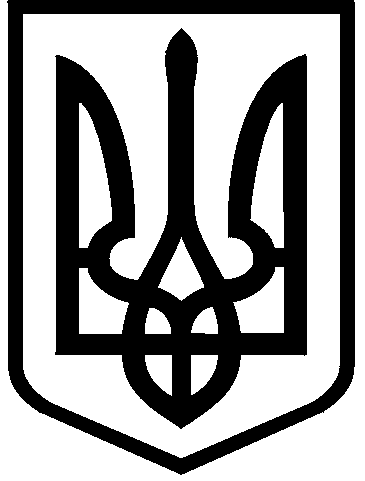 КИЇВСЬКА МІСЬКА РАДАIX СКЛИКАННЯПОСТІЙНА КОМІСІЯ З ПИТАНЬ ДОТРИМАННЯ ЗАКОННОСТІ, ПРАВОПОРЯДКУ ТА ЗВ’ЯЗКІВ ІЗ ПРАВООХОРОННИМИ ОРГАНАМИ01044, м. Київ, вул. Хрещатик, 36                                                                 тел./факс 202-76-88                          ПРОТОКОЛ № 9/10засідання постійної комісії Київської міської ради з питань дотримання     законності, правопорядку та зв’язків із правоохоронними органами22.10.2021Місце проведення: Київська міська рада, м. Київ, вул. Хрещатик, 36                                      зала засідань 1017 (10-й поверх), 11-00Запрошені та присутні:СЛУХАЛИ: Плужника Олександра, який запропонував прийняти за основу порядок денний засідання постійної комісії Київської міської ради з питань дотримання законності, правопорядку та зв’язків із правоохоронними органами (далі - постійна комісія) від 22.10.2021, що був опублікований на офіційному сайті Київської міської ради.ВИРІШИЛИ:         Прийняти за основу порядок денний засідання постійної комісії від 22.10.2021.ГОЛОСУВАЛИ: «за» –2, «проти» – 0, «утримались» – 0. «Не голосували» – 1 (Романюк Роман).Рішення прийнято.СЛУХАЛИ:Плужника Олександра щодо доповнень та зміни черговості розгляду питань порядку денного засідання постійної комісії.ВИРІШИЛИ:	Прийняти в цілому порядок денний засідання від 22.10.2021 з урахуванням озвучених пропозицій, змінивши при цьому черговість розгляду питань порядку денного.ПОРЯДОК ДЕННИЙ         1. Про розгляд проєкту рішення Київської міської ради «Про затвердження міської цільової програми профілактики та протидії злочинності в місті Києві «Безпечна столиця» на 2022-2024 роки» (08/231-3482/ПР від 21.09.2021) (Доповідач: Олег Куявський). 2. Про розгляд листа Аналітичного центру «Інститут законодавчих ідей» від 04.10.2021 № 80 щодо висновків незалежної громадської антикорупційної експертизи проєкту рішення Київської міської ради «Про затвердження міської цільової програми профілактики та протидії злочинності в місті Києві «Безпечна столиця» на 2022-2024 роки» (08/231-3482/ПР від 21.09.2021) (Доповідач: Олег Куявський).          3. Про заслуховування інформації керівника Київського міського громадського формування з охорони громадського порядку і державного кордону «Муніципальна варта» Ігоря Марі щодо відкриття стосовно нього кримінального провадження (Доповідач: Ігор Марі).        4. Про розгляд заяви Корольчук Наталії Іванівни про обрання до складу присяжних Святошинського районного суду міста Києва (вх. від 27.09.2021 №08/К-4144) (Наталія Корольчук).         5. Про розгляд заяви Давиденко Надії Олегівни про обрання до складу присяжних Дніпровського районного суду міста Києва (вх. від 04.10.2021 №08/Д-4249) (Доповідач: Надія Давиденко).         6. Про розгляд заяви Вознесенського В’ячеслава Володимировича про обрання до складу присяжних Оболонського районного суду міста Києва (вх. від 20.10.2021 № 08/В-4473) (Доповідач: В’ячеслав Вознесенський).               7. Про підготовку і розгляд проєкту рішення Київської міської ради «Про внесення змін у додаток до рішення Київської міської ради від 07.07.2020 №23/9102 «Про затвердження списку присяжних Святошинського районного суду міста Києва»» (Доповідач: Олександр Плужник).        8. Про підготовку і розгляд проєкту рішення Київської міської ради «Про внесення змін у додаток до рішення Київської міської ради від 12.03.2020 №234/8404 «Про затвердження списку присяжних Дніпровського  районного  суду міста Києва»» (Доповідач: Олександр Плужник).        9. Про підготовку і розгляд проєкту рішення Київської міської ради «Про внесення змін у додаток до рішення Київської міської ради від 06.02.2020 №3/8173 «Про затвердження списку присяжних Оболонського районного суду міста Києва»» (Доповідач: Олександр Плужник).     10. Про розгляд проєкту рішення Київської міської ради «Про внесення змін до Положення про комплексну систему відеоспостереження міста Києва, затвердженого рішенням Київської міської ради від 05 липня 2018 року №1195/5259» (№ 08/231-2070/ПР від 14.06.2021) (Доповідач: Ганна Лисик).        11. Про розгляд проєкту рішення Київської міської ради «Про надання Службі безпеки України земельної ділянки в постійне користування для експлуатації та обслуговування комплексу будівель на вул. Сірка Івана, 8 у Голосіївському районі міста Києва» (№ 08/231-3552/ПР від 28.09.2021) (Доповідач: Віктор Дворніков).ГОЛОСУВАЛИ:«за» –2, «проти» – 0, утримались – 0. «Не голосували» – 1 (Романюк Роман).Рішення прийнято.РОЗГЛЯД ПИТАНЬ ПОРЯДКУ ДЕННОГО         1. Про розгляд проєкту рішення Київської міської ради «Про затвердження міської цільової програми профілактики та протидії злочинності в місті Києві «Безпечна столиця» на 2022-2024 роки» (08/231-3482/ПР від 21.09.2021). СЛУХАЛИ:         Куявського Олега, Першого заступника директора Департаменту муніципальної безпеки виконавчого органу Київської міської ради (Київської міської державної адміністрації), який повідомив, що цей проєкт рішення Київської міської ради «Про затвердження міської цільової програми профілактики та протидії злочинності в місті Києві «Безпечна столиця» на 2022-2024 роки» розроблений відповідно до Стратегії розвитку міста Києва до 2025 року і передбачає підвищення ефективності функціонування системи безпеки, здійснення заходів з профілактики правопорушень та подальше поліпшення сучасної матеріально-технічної бази правоохоронних органів для зниження рівня злочинності у столиці. Програма складається з трьох розділів. Обсяги фінансування для здійснення заходів Програми передбачені з урахуванням вимог частини другої статті 85 Бюджетного кодексу України за винятком фінансування громадських формувань з охорони громадського порядку та державного кордону, що фінансуються відповідно по пункту прим. один частини першої статті 91 Бюджетного кодексу України, які плануються за рахунок бюджету міста Києва. Заходи, щодо яких орієнтовані обсяги фінансування не зазначені, виконуються в межах коштів, передбачених у державному та місцевому бюджетах на відповідний рік органами виконавчої влади, відповідальними за виконання заходів Програми. Обсяги фінансування: на 2022 рік –  91 563 500 грн, на 2023 рік – 83 719 000 грн, на 2024 рік – 83 234 600 грн. Усього витрат по Програмі 258 517 100 грн. Фінансування за співвиконавцями на період 2022 – 2024 роки: ГУ НП в місті Києві – 135 100 000 грн., Департаменту патрульної поліції для .управління патрульної поліції в місті Києві – 39 000 000 грн., ГУ СБУ у місті Києві та Київської області – 16 150 000 грн, Київському міському громадському формуванню з охорони громадського порядку і державного кордону «Муніципальна варта» – 65 267 100 грн., Державній установі «Центр пробацій» - 3 000 000 грн. Фінансування Програми спрямоване на матеріально-технічне оснащення правоохоронних органів, підтримку діяльності Київського міського громадського формування з охорони громадського порядку і державного кордону «Муніципальна варта», створення лівобережного мультимодельного офісу Пробацій філії ДУ «Центр пробацій» у місті Києві та Київській області. Індикаторами дієвості Програми передбачено зменшення кількості злочинів в місті Києві, підвищення розкриття злочинів, зменшення часу очікування наряду поліції та зменшення зареєстрованих злочинів проти життя та здоров’я. З наступного року планується доповнити Програму такими співвиконавцями: Департамент боротьби з наркозлочинністю НПУ, Департамент кіберполіції НПУ, а також збільшити фінансування Київської міської прокуратури.ВИСТУПИВ:         Плужник Олександр з пропозицією створення робочої групи з опрацювання проєкту рішення Київської міської ради «Про затвердження міської цільової програми профілактики та протидії злочинності в місті Києві «Безпечна столиця» на 2022-2024 роки» у складі трьох членів постійної комісії Київської міської ради з питань дотримання законності, правопорядку та зв’язків із правоохоронними органами за участі правоохоронних органів.ВИРІШИЛИ:        Створити робочу групу з опрацювання проєкту рішення Київської міської ради «Про затвердження міської цільової програми профілактики та протидії злочинності в місті Києві «Безпечна столиця» на 2022-2024 роки» (08/231-3482/ПР від 21.09.2021) у складі членів постійної комісії Київської міської ради з питань дотримання законності, правопорядку та зв’язків із правоохоронними органами за головуванням Олександра Плужника.ГОЛОСУВАЛИ:«за» –3, «проти» – 0, «утримались» – 0. «Не голосували» – 0.Рішення прийнято.2. Про розгляд листа Аналітичного центру «Інститут законодавчих ідей» від 04.10.2021 № 80 щодо висновків незалежної громадської антикорупційної експертизи проєкту рішення Київської міської ради «Про затвердження міської цільової програми профілактики та протидії злочинності в місті Києві «Безпечна столиця» на 2022-2024 роки» (08/231-3482/ПР від 21.09.2021).  СЛУХАЛИ:         Плужника Олександра, який повідомив, що на засідання постійної комісії була запрошена Мартина Богуславець, керівник Аналітичного центру «Інститут законодавчих ідей», яка не з’явилась.ВИСТУПИВ:         Куявський Олег, Перший заступник директора Департаменту муніципальної безпеки виконавчого органу Київської міської ради (Київської міської державної адміністрації), який поінформував про результати опрацювання Департаментом листа Аналітичного центру «Інститут законодавчих ідей» від 04.10.2021 № 80 щодо висновків незалежної громадської антикорупційної експертизи проєкту рішення Київської міської ради «Про затвердження міської цільової програми профілактики та протидії злочинності в місті Києві «Безпечна столиця» на 2022-2024 роки».ВИРІШИЛИ:Взяти до відома лист Аналітичного центру «Інститут законодавчих ідей» від 04.10.2021 № 80 щодо висновків незалежної громадської антикорупційної експертизи проєкту рішення Київської міської ради «Про затвердження міської цільової програми профілактики та протидії злочинності в місті Києві «Безпечна столиця» на 2022-2024 роки» (08/231-3482/ПР від 21.09.2021).Запросити керівника аналітичного центру «Інститут законодавчих ідей» Мартину Богуславець для участі в засіданнях робочої групи з опрацювання проєкту рішення Київської міської ради «Про затвердження міської цільової програми профілактики та протидії злочинності в місті Києві «Безпечна столиця» на 2022-2024 роки» (08/231-3482/ПР від 21.09.2021).ГОЛОСУВАЛИ:«за» –3, «проти» – 0, «утримались» – 0. «Не голосували» – 0.Рішення прийнято.        3. Про заслуховування інформації керівника Київського міського громадського формування з охорони громадського порядку і державного кордону «Муніципальна варта» Ігоря Марі щодо відкриття стосовно нього кримінального провадження.СЛУХАЛИ:         Плужника Олександра, який повідомив, що на засіданні присутній керівник Київського міського громадського формування з охорони громадського порядку і державного кордону «Муніципальна варта» Ігор Марі та надав йому слово для виступу.ВИСТУПИВ:         Марі Ігор, який поінформував про вручення йому 21.10.2021 повідомлення про підозру за частиною четвертою статті 191 КК України, яке він вважає політичним переслідуванням, та надав свої пояснення.ВИСТУПИВ:         Кононенко Віктор, який зауважив, що він розцінює відкриття кримінальних проваджень стосовно керівника Київського міського громадського формування з охорони громадського порядку і державного кордону «Муніципальна варта» тиском на міську владу.В ОБГОВОРЕННІ ВЗЯЛИ УЧАСТЬ:        Плужник Олександр, Кононенко Віктор, Романюк Роман.ВИСТУПИВ:         Плужник Олександр, який запропонував в межах роботи робочої групи, створеної для опрацювання проєкту рішення Київської міської ради «Про затвердження міської цільової програми профілактики та протидії злочинності в місті Києві «Безпечна столиця» на 2022-2024 роки», запросити інформацію Київської міської прокуратури щодо ходу розслідування даної кримінальної справи.ВИРІШИЛИ:        1. Взяти до відома інформацію, надану керівником Київського міського громадського формування з охорони громадського порядку і державного кордону «Муніципальна варта» Ігорем Марі.        2. Звернутись до Київської міської прокуратури з проханням надати до постійної комісії інформацію щодо ходу розслідування кримінального провадження, відкритого стосовно керівника Київського міського громадського формування з охорони громадського порядку і державного кордону «Муніципальна варта» Ігоря Марі за частиною четвертою статті 191 КК України.ГОЛОСУВАЛИ:«за» –3, «проти» – 0, «утримались» – 0. «Не голосували» – 0.Рішення прийнято.СЛУХАЛИ:        Плужника Олександра, який закликав членів постійної комісії повідомити про наявність у них реального чи потенційного конфлікту інтересів стосовно питань порядку денного на виконання вимог Закону України «Про запобігання корупції». Повідомлення про наявність реального чи потенційного конфлікту інтересів не надходили.Головуючий звернувся до усіх присутніх на засіданні кандидатів у присяжні районних судів міста Києва з проханням повідомити, чи не належать вони до категорії осіб, які відповідно  до пункту четвертого частини 2 статті 65 Закону України «Про судоустрій і статус суддів» не можуть бути присяжними, а саме: присяжними не можуть бути народні депутати України, члени Кабінету Міністрів України, судді, прокурори, працівники правоохоронних органів (органів правопорядку), військовослужбовці, працівники апаратів судів, інші державні службовці, посадові особи органів місцевого самоврядування, адвокати, нотаріуси, члени Вищої кваліфікаційної комісії суддів України, Вищої ради правосуддя. У разі приналежності присутніх кандидатів до зазначених категорій осіб головуючий просив  заявити про це. Жодних повідомлень не надходило.Головуючий поінформував присутніх на засіданні кандидатів у присяжні, що відповідно до норм Закону України «Про запобігання корупції» з моменту виконання обов'язків присяжного вони будуть зобов’язані подавати шляхом заповнення на офіційному вебсайті Національного агентства декларацію особи, уповноваженої на виконання функцій держави або місцевого самоврядування.Плужник Олександр повідомив, що постійна комісія оприлюднила список громадян, які виявили бажання бути включеними до списків присяжних районних судів міста Києва з проханням повідомити про обставини, які унеможливлюють включення цих громадян до списків присяжних районних судів міста Києва. Звернень не надходило.         4. Про розгляд заяви Корольчук Наталії Іванівни про обрання до складу присяжних Святошинського районного суду міста Києва (вх. від 27.09.2021 №08/К-4144). СЛУХАЛИ:        Плужника Олександра, який повідомив, що на розгляд постійної комісії надійшла заява Корольчук Наталії Іванівни про обрання до складу присяжних Святошинського районного суду міста Києва (вх. від 27.09.2021 № 08/К-4144). Кандидатка в присяжні надала необхідні документи в повному обсязі і вони відповідають вимогам законодавства.ВИСТУПИЛА:Корольчук Наталія, вказавши свою мотивацію стати присяжною Святошинського районного суду міста Києва.ВИРІШИЛИ:Взяти до відома Корольчук Наталії Іванівни про обрання до складу присяжних Святошинського районного суду міста Києва (вх. від 27.09.2021 №08/К-4144).Рекомендувати Київській міській раді включити Корольчук Наталію Іванівну до списку присяжних Святошинського районного суду міста Києва.ГОЛОСУВАЛИ:«за» –2, «проти» – 0, «утримались» – 0. «Не голосували» – 1 (Романюк Роман).Рішення прийнято.        5. Про розгляд заяви Давиденко Надії Олегівни про обрання до складу присяжних Дніпровського районного суду міста Києва (вх. від 04.10.2021 №08/Д-4249). СЛУХАЛИ:        Плужника Олександра, який повідомив, що на розгляд постійної комісії надійшла заява Давиденко Надії Олегівни про обрання до складу присяжних Дніпровського районного суду міста Києва. Кандидатка в присяжні надала необхідні документи в повному обсязі, і вони відповідають вимогам законодавства.ВИСТУПИЛА:Давиденко Надія. вказавши свою мотивацію стати присяжною Дніпровського районного суду міста Києва.ВИРІШИЛИ:        1. Взяти до відома заяву Давиденко Надії Олегівни про обрання до складу присяжних Дніпровського районного суду міста Києва (вх. від 04.10.2021 №08/Д-4249).         2. Рекомендувати Київській міській раді включити Давиденко Надію Олегівну до списку присяжних Дніпровського районного суду міста Києва.ГОЛОСУВАЛИ:«за» –2, «проти» – 0, «утримались» – 0. «Не голосували» – 1 (Романюк Роман).Рішення прийнято.        6. Про розгляд заяви Вознесенського В’ячеслава Володимировича про обрання до складу присяжних Оболонського районного суду міста Києва (вх. від 20.10.2021 № 08/В-4473).       СЛУХАЛИ:        Плужника Олександра, який повідомив, що на розгляд постійної комісії надійшла заява Вознесенського В’ячеслава Володимировича про обрання до складу присяжних Оболонського районного суду міста Києва. Кандидат в присяжні надав необхідні документи в повному обсязі, і вони відповідають вимогам законодавства.ВИСТУПИВ:Присутній на засіданні В’ячеслав Вознесенський, вказавши свою мотивацію стати присяжним Оболонського районного суду міста Києва.ВИРІШІЛИ:        1. Взяти до відома заяву Вознесенського В’ячеслава Володимировича про обрання до складу присяжних Оболонського районного суду міста Києва (вх. від 20.10.2021 № 08/В-4473).        2. Рекомендувати Київській міській раді включити Вознесенського В’ячеслава Володимировича до складу присяжних Оболонського районного суду міста Києва.ГОЛОСУВАЛИ:«за» –3, «проти» – 0, «утримались» – 0. «Не голосували» – 0.Рішення прийнято.        7. Про підготовку і розгляд проєкту рішення Київської міської ради «Про внесення змін у додаток до рішення Київської міської ради від 07.07.2020 №23/9102 «Про затвердження списку присяжних Святошинського районного суду міста Києва».СЛУХАЛИ:        Плужника Олександра, який повідомив, що постійна комісія підготувала проєкт рішення Київської міської ради, яким пропонується доповнити додаток до рішення Київської міської ради від 07.07.2021 № 23/9102 «Про затвердження списку присяжних Святошинського районного суду міста Києва» пунктом такого змісту:         «24. Корольчук Наталія Іванівна»ВИРІШИЛИ:        1. Підтримати проєкт рішення Київської міської рад ради «Про внесення змін у додаток до рішення Київської міської ради від 07.07.2020 № 23/9102 «Про затвердження списку присяжних Святошинського районного суду міста Києва».	2. Подати цей проєкт рішення Київської міської ради до управління організаційного та документального забезпечення діяльності Київської міської ради у відповідності до вимог Регламенту Київської міської ради.ГОЛОСУВАЛИ:«за» –3, «проти» – 0, «утримались» – 0. «Не голосували» – 0.Рішення прийнято.        8. Про підготовку і розгляд проєкту рішення Київської міської ради «Про внесення змін у додаток до рішення Київської міської ради від 12.03.2020 №234/8404 «Про затвердження списку присяжних Дніпровського  районного  суду міста Києва»».СЛУХАЛИ:        Плужника Олександра, який повідомив, що постійна комісія підготувала проєкт рішення Київської міської ради, яким пропонується доповнити додаток до рішення Київської міської ради від 12.03.2020 № 234/8404 «Про затвердження списку присяжних Дніпровського  районного  суду міста Києва» пунктом такого змісту:         «18. Давиденко Надія Олегівна».ВИРІШИЛИ:        1. Підтримати проєкт рішення Київської міської ради «Про внесення змін у додаток до рішення Київської міської ради від 12.03.2020 № 234/8404 «Про затвердження списку присяжних Дніпровського  районного  суду міста Києва».	2. Подати цей проєкт рішення Київської міської ради до управління організаційного та документального забезпечення діяльності Київської міської ради у відповідності до вимог Регламенту Київської міської ради.ГОЛОСУВАЛИ:«за» –3, «проти» – 0, «утримались» – 0. «Не голосували» – 0.Рішення прийнято.        9. Про підготовку і розгляд проєкту рішення Київської міської ради «Про внесення змін у додаток до рішення Київської міської ради від 06.02.2020 №3/8173 «Про затвердження списку присяжних Оболонського районного суду міста Києва»».СЛУХАЛИ:        Плужника Олександра, який повідомив, що постійна комісія підготувала проєкт рішення Київської міської ради, яким пропонується доповнити додаток до рішення Київської міської ради від 06.02.2020 №3/8173 «Про затвердження списку присяжних Оболонського районного суду міста Києва» пунктом такого змісту:         «32. Вознесенський В’ячеслав Володимирович».ВИРІШИЛИ:        1. Підтримати проєкт рішення Київської міської ради «Про внесення змін у додаток до рішення Київської міської ради від 06.02.2020 № 3/8173 «Про затвердження списку присяжних Оболонського районного суду міста Києва».	2. Подати цей проєкт рішення Київської міської ради до управління організаційного та документального забезпечення діяльності Київської міської ради у відповідності до вимог Регламенту Київської міської ради.ГОЛОСУВАЛИ:«за» –3, «проти» – 0, «утримались» – 0. «Не голосували» – 0.Рішення прийнято.     10. Про розгляд проєкту рішення Київської міської ради «Про внесення змін до Положення про комплексну систему відеоспостереження міста Києва, затвердженого рішенням Київської міської ради від 05 липня 2018 року №1195/5259» (№ 08/231-2070/ПР від 14.06.2021).СЛУХАЛИ:        Лисик Ганну, головного спеціаліста Департаменту інформаційно-комунікаційних технологій виконавчого органу Київської міської ради (Київської міської державної адміністрації), яка повідомила, що зміни до Положення розроблено з метою його приведення у відповідність до вимог чинного законодавства, розширення кола суб’єктів системи відеоспостереження (Національне антикорупційне бюро України, Державне бюро розслідувань, міжрегіональні територіальні органи Національної поліції України, Бюро економічної безпеки України, управління розвідки Адміністрації Державної прикордонної служби України, Центральне міжрегіональне управління Міністерства юстиції України), а також деперсоналізації даних користувачів Системи, шляхом присвоєння логіну.ВИСТУПИВ:        Магдій Сергій, начальник управління інформаційно-аналітичної підтримки Головного управління Національної поліції у м. Києві щодо необхідності впорядкування деперсоналізації даних користувачів Системи.ВИСТУПИВ:        Кононенко Віктор, із запитанням до Ганни Лисик щодо механізму контролю за використанням Системи її користувачами.ВИСТУПИВ:        Лисик Ганна, яка відповідаючи на запитання Віктора Кононенка, повідомила, що робота в Система передбачає два режими роботи: онлайн та офлайн. Доступ до інформації користувачів з правами доступу в режимі офлайн відбувається за їх офіційним запитом до користувачів з правами доступу онлайн і лише в межах їх трудових обов’язків. Департамент інформаційно-комунікаційних технологій виконавчого органу Київської міської ради (Київської міської державної адміністрації) або КП «Інформатика» виконавчого органу Київської міської ради (Київської міської державної адміністрації) безпосередньо не має повноважень надавати і не надає жодної інформації, яка обробляється в Системі.ВИСТУПИВ:        Кононенко Віктор із запитанням до Ганни Лисик щодо можливості ідентифікації користувачів Системи за запитами, які вони ініціюють. ВИСТУПИЛА:        Лисик Ганна, яка відповідаючи на запитання Віктора Кононенка, повідомила, що усі запити користувачів Системи логуються, що надає можливість їх відслідкувати.ВИСТУПИВ:        Магдій Сергій, який зазначив, що дана зміна в Положенні не вплине на логування, а навпаки забезпечить впорядкування ідентифікації користувачів Системи.В ОБГОВОРЕННІ ВЗЯЛИ УЧАСТЬ:        Плужник Олександр, Кононенко Віктор, Лисик Ганна.ВИСТУПИВ:        Плужник Олександр, який зазначив, що доступ до інформації в Системі відеоспостереження міста Києва надається  правоохоронним органам, а тому доцільно покласти контроль за виконанням цього рішення, в тому числі, і на постійну комісію Київської міської ради з питань дотримання законності, правопорядку та зв’язків із правоохоронними органами».         Рекомендувати доповнити проєкт рішення пунктом 4 такого змісту:«4. Контроль за виконанням цього рішення покласти на постійну комісію Київської міської ради з питань, транспорту, зв’язку та реклами і на постійну комісію Київської міської ради з питань дотримання законності, правопорядку та зв’язків із правоохоронними органами».ВИСТУПИЛА:        Лисик Ганна, яка повідомила про технічну помилку, допущену в цьому проєкті рішення, та просила абзац другий підпункту 8.1.5 викласти в такій редакції:        «уповноваженим посадовим (службовим) особам апарату Департаменту міжрегіональних територіальних органів Національної поліції України (на підставі мотивованого письмового звернення за підписом голови Національної поліції України або заступника голови відповідно до розподілу функціональних обов’язків);». ВИРІШИЛИ:        Підтримати проєкт рішення Київради «Про внесення змін до Положення про комплексну систему відеоспостереження міста Києва, затвердженого рішенням Київської міської ради від 05 липня 2018 року № 1195/5259» (№ 08/231-2070/ПР від 14.06.2021) з урахуванням зазначених вище рекомендацій. ГОЛОСУВАЛИ:«за» –3, «проти» – 0, «утримались» – 0. «Не голосували» – 0.Рішення прийнято.        11. Про розгляд проєкту рішення Київської міської ради «Про надання Службі безпеки України земельної ділянки в постійне користування для експлуатації та обслуговування комплексу будівель на вул. Сірка Івана, 8 у Голосіївському районі міста Києва» (№ 08/231-3552/ПР від 28.09.2021).СЛУХАЛИ:        Дворнікова Віктора, Першого заступника директора Департаменту земельних ресурсів виконавчого органу Київської міської ради (Київської міської державної адміністрації), ВИРІШИЛИ:Підтримати проєкт рішення Київської міської ради «Про надання Службі безпеки України земельної ділянки в постійне користування для експлуатації та обслуговування комплексу будівель на вул. Сірка Івана, 8 у Голосіївському районі міста Києва» (№ 08/231-3552/ПР від 28.09.2021).ГОЛОСУВАЛИ:«за» –3, «проти» – 0, «утримались» – 0. «Не голосували» – 0.Рішення прийнято.Голова постійної комісії                                                       Олександр ПЛУЖНИКСекретар постійної комісії                                                    Віктор КОНОНЕНКОСклад комісії – 3 особиПрисутні члени комісії – 3 особи:Плужник Олександр - голова постійної комісії, головуючий;Романюк Роман - член постійної комісії;Кононенко Віктор - секретар постійної комісії.Відсутні члени комісії – 0 осіб.Прізвище, ім’яПосадаВознесенський В’ячеславкандидат в присяжні районного суду міста Києва;Давиденко Надіякандидат в присяжні районного суду міста Києва;Дворніков ВікторПерший заступник директора Департаменту земельних ресурсів виконавчого органу Київської міської ради (Київської міської державної адміністрації);Зозуля Юрійначальник управління патрульної поліції у місті Києві Департаменту патрульної поліції НП України;Корольчук Наталія кандидат в присяжні районного суду міста Києва;Крищенко Андрій генерал поліції ІІІ рангу у відставці;Куявський ОлегПерший заступник директора Департаменту муніципальної безпеки виконавчого органу Київської міської ради (Київської міської державної адміністрації);Лисик Ганнаголовний спеціаліст Департаменту інформаційно-комунікаційних технологій виконавчого органу Київської міської ради (Київської міської державної адміністрації);Магдій Сергійначальник Управління інформаційно-аналітичної підтримки Головного управління Національної поліції України;Марі Ігоркерівник Київського міського громадського формування з охорони громадського порядку і державного кордону «Муніципальна варта»;Матвєєва Юліяначальник сектору взаємодії з міжнародними партнерами ДУ «Центр пробацій»;Нечитайло Вікторзаступник начальника Головного управління Національної поліції у м. Києві;Сидоренко Ліліят.в.о. начальника філії «Центр пробацій» у м. Києві та Київській області;Соколов Дмитро начальник управління логістики та матеріально-технічного забезпечення Головного управління Національної поліції у м. КиєвіТкачук Романдиректор Департаменту муніципальної безпеки виконавчого органу Київської міської ради (Київської міської державної адміністрації);Шашкова Тетянарадник голови Дарницької районної в місті Києві державної адміністрації з питань благоустрою та розвитку територій.